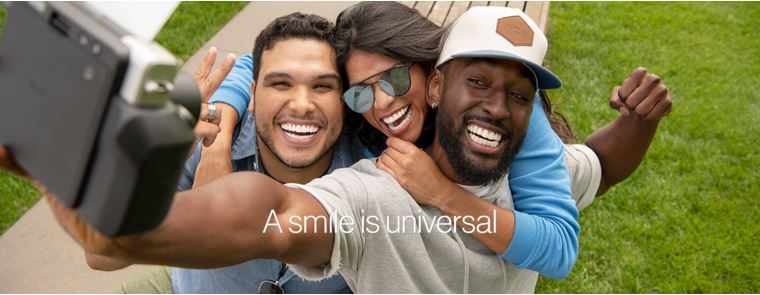 爱齐（上海）商贸有限公司招聘简章爱齐公司成立于1997年2月，总部位于加利福尼亚的圣何塞。其使命是成为创新牙齿矫正设备的主要供应商，我们的产品有隐形无托槽矫治器和口腔内扫描仪等。 隐形无托槽矫治器品牌是Invisalign隐适美，是爱齐独家开发并拥有专利的产品，在全球100多个国家销售。我们专注于牙齿矫正领域，作为全世界隐形矫正技术的鼻祖和龙头，隐形牙齿矫正技术确保您的牙齿健康整洁和美丽。 Invisalign隐适美1998年通过美国食品药品管理局（FDA）标准，2000年在美国纳斯达克上市。爱齐（上海）商贸有限公司是美国Align Technology Inc. 在中国成立的独资公司。校园招聘职位简历投递方式：a.li@aligntech.com公司网页：WWW.INVISALIGN.COM.CN职位地点岗位职责岗位要求临床支持岗位   北京、上海、广州、深圳、南京、成都、武汉、青岛、济南、石家庄、沈阳、大连、哈尔滨、长春、南昌、兰州负责隐适美产品示教演讲，与医生和技师沟通方案设计，客户拜访和处理产品使用的临床疑问本科及以上学历，硕士优先，口腔医学专业和正畸专业尤佳；较强的沟通表达能力，良好的英语和计算机能力；适应国内外出差；灵活主动，积极好学，责任心强临床教育岗位成都/上海配合开发设计教育课程和规划教育活动；执行培训计划并提供高质量的授课；培养和维护区域讲师；协助全国教育活动开展本科及以上学历，硕士优先，正畸/修复/种植专业尤佳；具有较强的表达能力和丰富的演讲经验; 良好的英语和计算机能力；乐观主动，创新进取，责任心强临床证据岗位上海负责为Align在中国处理与临床相关的内部和外部问题；与临床证据经理紧密合作，支持重要客户和项目；支持科学可靠的外部研究建议；提供/审核医生教育/营销材料和内部临床研究材料口腔硕士学历，正畸尤佳，具备足够的临床及产品知识，熟悉口腔正畸及临床治疗